申込締め切り：令和5年10月10日（火）ＦＡＸ　089-905-6781E-Mail　ehime-kosyo@jeed.go.jp「高年齢者雇用推進セミナー」参加申込書独立行政法人高齢・障害・求職者雇用支援機構愛媛支部　高齢・障害者業務課　行　　　　　　　　　　　　令和　5　年　　月　　日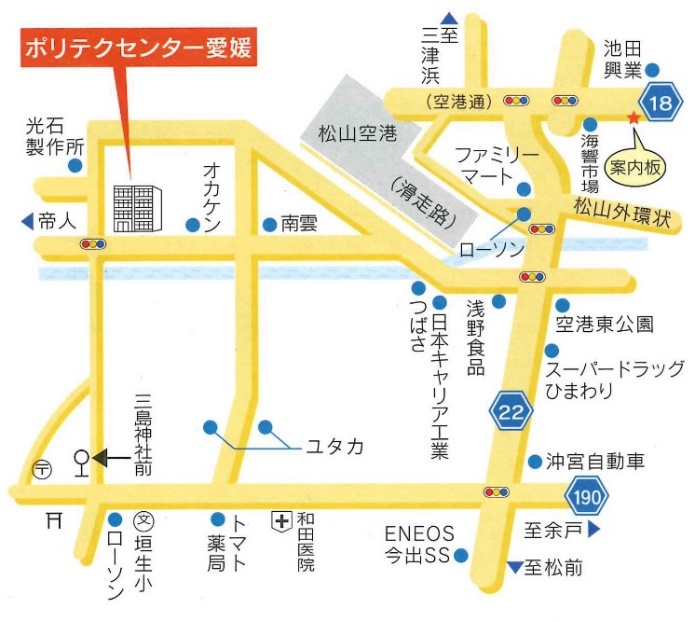 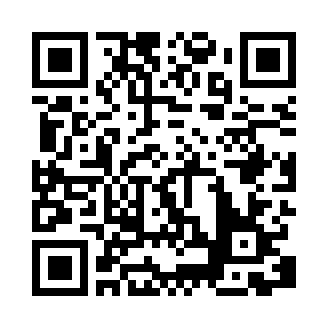 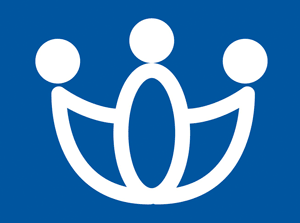 ◆多数の事業所の方にご参加いただくため、1事業所につき1名様の参加とさせていただきます。◆定員に達した時点で参加申込受付を終了いたします。◆上記の個人情報につきましては、本セミナーの開催目的以外の使用および第三者への提供はいたしません。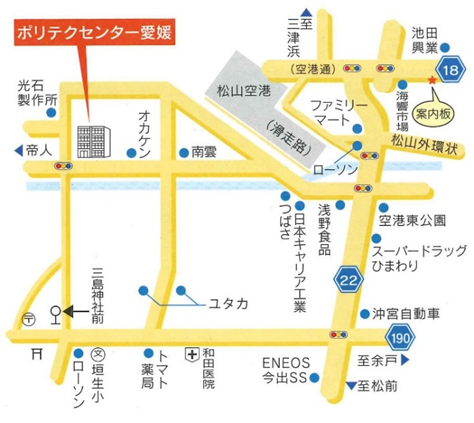 事業所名所在地〒　　　－〒　　　－電話番号参加者氏名　等役職名ふりがな氏　　名参加者氏名　等参加者氏名　等